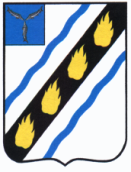 СОВЕТ ДЕПУТАТОВПУШКИНСКОГО  МУНИЦИПАЛЬНОГО ОБРАЗОВАНИЯСОВЕТСКОГО  МУНИЦИПАЛЬНОГО  РАЙОНА САРАТОВСКОЙ ОБЛАСТИ (третьего созыва)
РЕШЕНИЕ от 28.12.2016 №  202 р.п. ПушкиноО проекте решения Совета депутатов Пушкинского муниципального образования «О внесении изменений и дополнений в Устав Пушкинского муниципального образования Советского муниципального района Саратовской области»Руководствуясь Федеральным  законом  Российской  Федерации от 06.10.2003 № 131-ФЗ «Об общих принципах организации местного самоуправления в Российской Федерации», Федеральным законом от 02.03.2007 № 25 «О муниципальной службе в Российской Федерации»  и Уставом Пушкинского муниципального образования Советского муниципального района, Совет депутатов Пушкинского муниципального образования Советского муниципального района РЕШИЛ:		1. Принять к рассмотрению внесение следующих изменений и дополнений  в Устав Пушкинского муниципального образования Советского муниципального района Саратовской области:	1)  статью 38 дополнить  абзацем:«Муниципальному служащему устанавливаются следующие дополнительные гарантии:  дополнительный  отпуск с сохранением среднемесячного денежного содержания, материальная помощь.
Размеры дополнительных гарантий и условия их предоставления устанавливаются нормативно-правовыми актами представительного органа.».	2. Назначить публичные слушания по проекту решения  Совета  депутатов Пушкинского муниципального  образования «О  внесении изменений в  Устав Пушкинского   муниципального образования Советского муниципального района  Саратовской  области». 3. Провести публичные  слушания  12 января 2017  года в 15.00 часов в зрительном зале здании Пушкинского сельского дома культуры, по адресу: Саратовская область, Советский район, р.п. Пушкино, ул. Кооперативная, 27.	4. Поручить  проведение  публичных слушаний постоянной  комиссии Совета  депутатов по законности и правопорядку.	5. Установить, что на публичные слушания приглашаются: депутаты Совета депутатов Пушкинского муниципального образования, представители администрации муниципального образования, представители общественных объединений и трудовых коллективов, расположенных на территории поселения, жители поселения.	6. Замечания  и предложения по проекту  решения  Совета  депутатов  Пушкинского  муниципального  образования «О  внесении изменений в  Устав Пушкинского  муниципального образования Советского муниципального района  Саратовской  области»  направлять в администрацию Пушкинского муниципального образования, по адресу: Саратовская область, Советский район, р. п. Пушкино, ул. Октябрьская, 2 по телефону (845 66) 6-22-10.	7. Настоящее решение подлежит  официальному  опубликованию в установленном порядке.Глава  Пушкинскогомуниципального образования                                                  Л.Г. Денисова